UNDERGRADUATE CURRICULUM COMMITTEE (UCC)
PROPOSAL FORM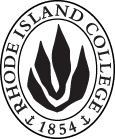 Cover page	scroll over blue text to see further important instructions: [if not working select “COMMents on rollover” in your Word preferences under view] please read these.N.B. DO NOT USE HIGHLIGHT, WHERE CHOICES ARE GIVEN WITHIN CATEGORIES, PLEASE DELETE THOSE THAT DO NOT APPLY TO YOUR PROPOSAL. DO NOT DELETE NUMBERED CATEGORIES.ALL numbers in section (A) to be completed, including the impact ones (#5-7), put “none” if that is the case.B.  NEW OR REVISED COURSES  DO NOT USE HIGHLIGHT. DO NOT DELETE NUMBERED CATEGORIES, JUST LEAVE BLANK IF THEY DO NOT APPLY. DELETE THIS WHOLE PAGE IF THE PROPOSAL DOES NOT INCLUDE A NEW OR REVISED COURSE. ALWAYS FILL IN B. 1 AND B. 3 FOR CONTEXT.D. SignaturesChanges that affect General Education in any way MUST be approved by ALL Deans and COGE Chair.Changes that directly impact more than one department/program MUST have the signatures of all relevant department chairs, program directors, and their relevant dean (e.g. when creating/revising a program using courses from other departments/programs). Check UCC manual 4.2 for further guidelines on whether the signatures need to be approval or acknowledgement.Proposals that do not have appropriate approval signatures will not be considered. Type in name of person signing and their position/affiliation.Send electronic files of this proposal and accompanying catalog copy to curriculum@ric.edu and a printed signature copy of this whole form to the current Chair of UCC. Check UCC website for due dates.D.1. Approvals: required from programs/departments/deans who originate the proposal.  may include multiple departments, e.g., for joint/interdisciplinary proposals. D.2. Acknowledgements: REQUIRED from OTHER PROGRAMS/DEPARTMENTS (and their relevant deans if not already included above) that are IMPACTED BY THE PROPOSAL. SIGNATURE DOES NOT INDICATE APPROVAL, ONLY AWARENESS THAT THE PROPOSAL IS BEING SUBMITTED.  CONCERNS SHOULD BE BROUGHT TO THE UCC COMMITTEE MEETING FOR DISCUSSION; all faculty are welcome to attend.A.1. Course or programSPED 412 Intensive Intervention in LiteracySPED 412 Intensive Intervention in LiteracySPED 412 Intensive Intervention in LiteracySPED 412 Intensive Intervention in LiteracyReplacing A.2. Proposal typeCourse:  revision  Course:  revision  Course:  revision  Course:  revision  A.3. OriginatorCara McDermott-FasyHome departmentSpecial EducationSpecial EducationSpecial EducationA.4. Context and Rationale In order to be consistent across courses in the program, the term students is being changed to teacher candidates in course description.In order to be consistent across courses in the program, the term students is being changed to teacher candidates in course description.In order to be consistent across courses in the program, the term students is being changed to teacher candidates in course description.In order to be consistent across courses in the program, the term students is being changed to teacher candidates in course description.In order to be consistent across courses in the program, the term students is being changed to teacher candidates in course description.A.5. Student impactMakes them better aware of their standing in the programMakes them better aware of their standing in the programMakes them better aware of their standing in the programMakes them better aware of their standing in the programMakes them better aware of their standing in the programA.6. Impact on other programs NoneNoneNoneNoneNoneA.7. Resource impactFaculty PT & FT: NoneNoneNoneNoneA.7. Resource impactLibrary:NoneNoneNoneNoneA.7. Resource impactTechnologyNoneNoneNoneNoneA.7. Resource impactFacilities:NoneNoneNoneNoneA.8. Semester effectiveSpring 2020 A.9. Rationale if sooner than next Fall A.9. Rationale if sooner than next FallFor accreditation Spring meetingFor accreditation Spring meetingOld (for revisions only)ONLY include information that is being revised, otherwise leave blank. NewExamples are provided within some of the boxes for guidance, delete just the examples that do not apply.B.1. Course prefix and number SPED 412SPED 412B.2. Cross listing number if anyB.3. Course title Intensive Intervention in LiteracyB.4. Course description Students examine assessment, curriculum and methodology for providing intensive intervention in literacy to students with language-based learning differences. Thirty hours of assigned practicum included.Teacher candidates examine assessment, curriculum and methodology for providing intensive intervention in literacy to students with language-based learning differences.  Thirty hours of assigned practicum included.B.5. Prerequisite(s)B.6. OfferedB.7. Contact hours B.8. Credit hoursB.9. Justify differences if anyB.10. Grading system B.11. Instructional methodsB.12.CategoriesB.13. Is this an Honors course?NOB.14. General EducationN.B. Connections must include at least 50% Standard Classroom instruction.NOB.15. How will student performance be evaluated?B.16 Recommended class-sizeB.17. Redundancy statementB. 18. Other changes, if anyB.18. Course learning outcomes: List each one in a separate rowProfessional Org.Standard(s), if relevantHow will each outcome be measured?Click Tab from here to add rowsB.19. Topical outline: DO NOT INSERT WHOLE SYLLABUS, JUST A TWO-TIER TOPIC OUTLINE. Proposals that ignore this request will be returned for revision.Topic 1Subtopic 1aSubtopic 1b   etc.NamePosition/affiliationSignatureDateYing Hui-MichaelChair of Special EducationCarolyn Obel-OmiaChair of Elementary EducationJeannine Dingus-EasonDean of FSEHDCara McDermott-FasyProgram Director of Elementary Special Education BSNamePosition/affiliationSignatureDateTab to add rows